„Nie bójmy się szkoły - 6-latek w pierwszej klasie”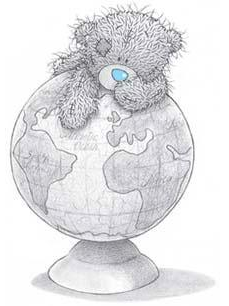 Szanowni Rodzice Wcześniejsze rozpoczęcie nauki to wcześniejsze rozpoczęcie procesu wyrównywania szans edukacyjnych i korekty ewentualnych deficytów, jak  również wcześniejsze rozpoznanie uzdolnień dziecka. Zapoczątkowanie tych procesów w szkole, pozwala na właściwe rozplanowanie w czasie działań wspierających dziecko. Edukacja najmłodszych uczniów umiejętnie splata naukę z zabawą, by w łagodny sposób wprowadzić ich w świat szkoły. Zgodnie z nową podstawa programową Szkoła Podstawowa w Biskupicach im. Królowej Jadwigi oferuje uczniom klasy pierwszej:naukę poprzez zabawę, 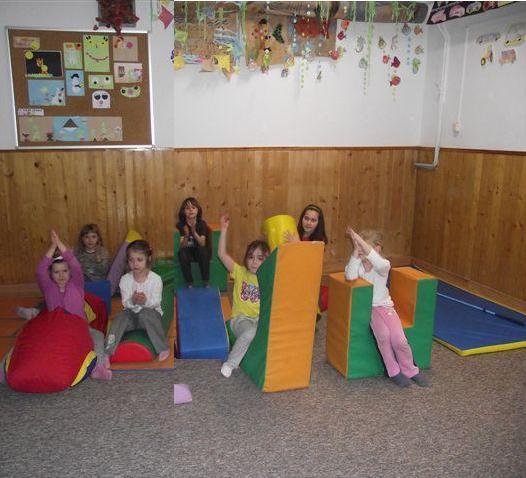  zajęcia bez podziału na lekcje, 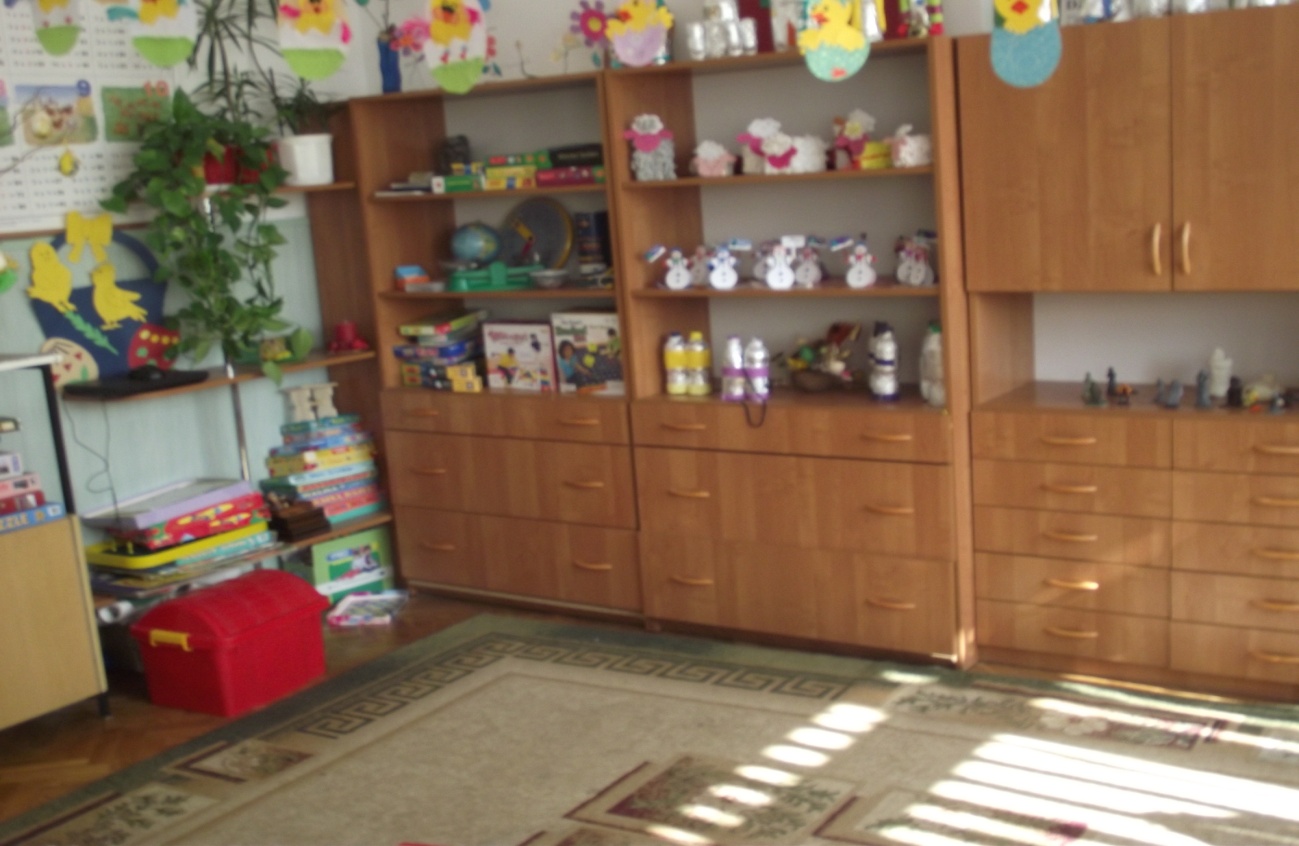 dobrze przygotowanych do pracy z małymi dziećmi nauczycieli, kreatywnych, stosujących różnorodne metody i formy pracy, dostosowane do indywidualnych potrzeb dziecka,świetlicę szkolną czynną do16:30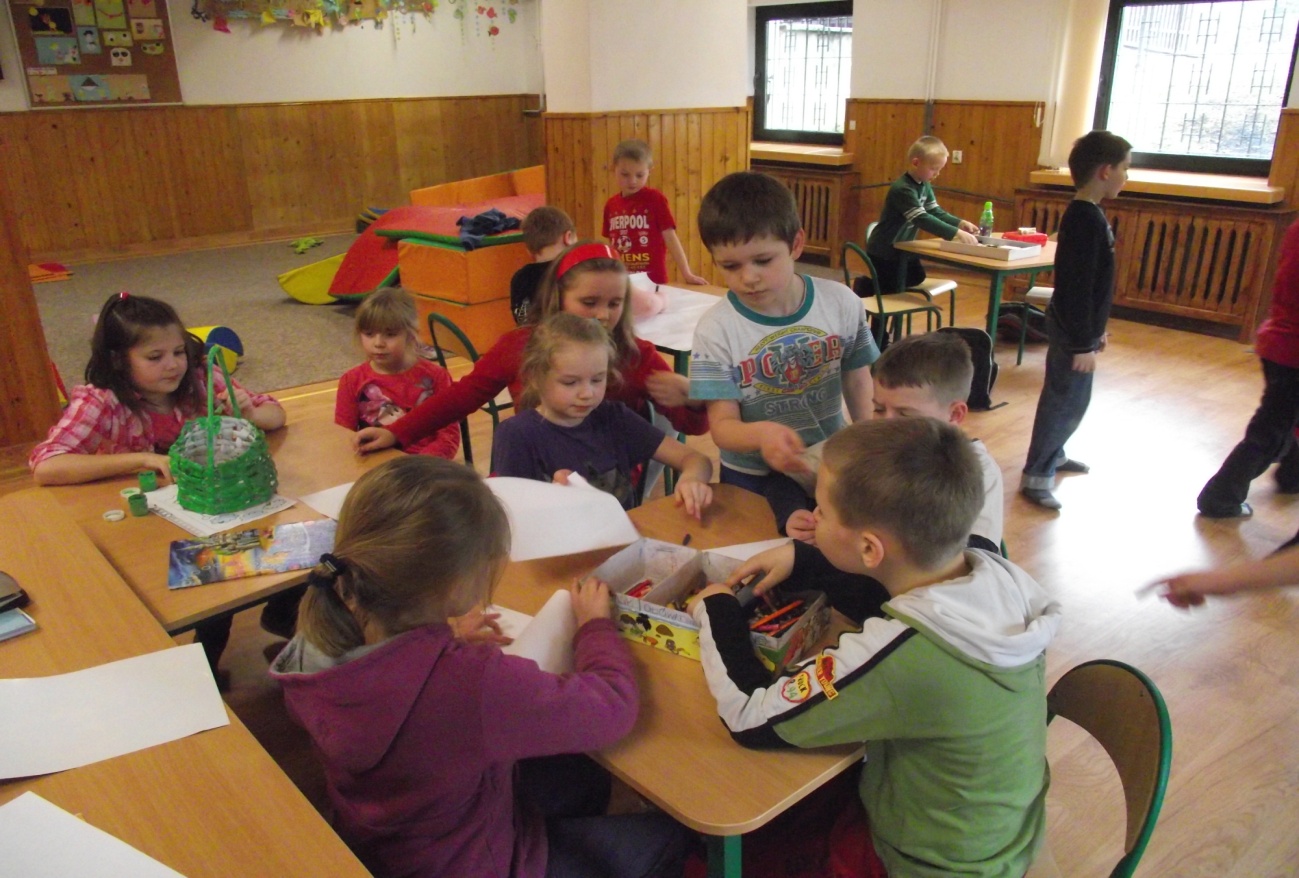 W naszej szkole Twoje dziecko zyska:komunikatywnośćelastyczność myśleniazamiłowanie do eksperymentówciekawość poznawcząhumorchęć do zabawySzkoła Podstawowa w Biskupicach stara się przybliżać i podtrzymywać  tradycje poprzez:Mikołajki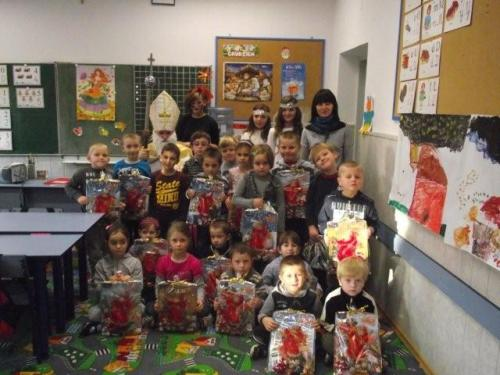 organizację spotkań wigilijnych dla dzieci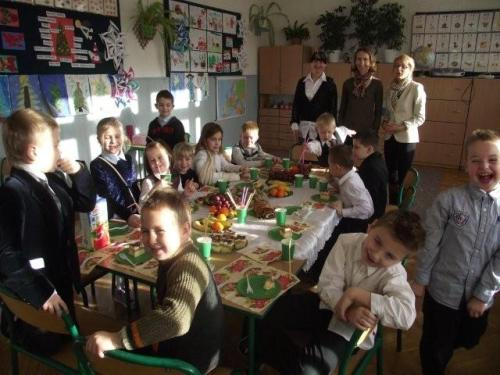 Organizację Dnia Babci i Dziadka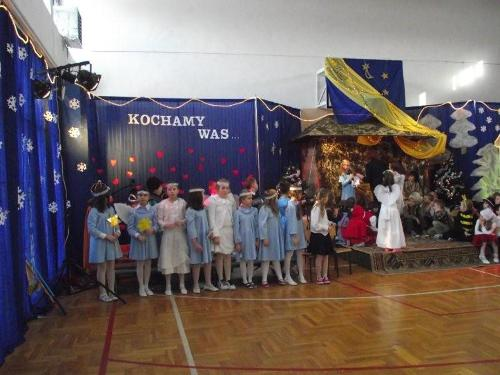 Jasełka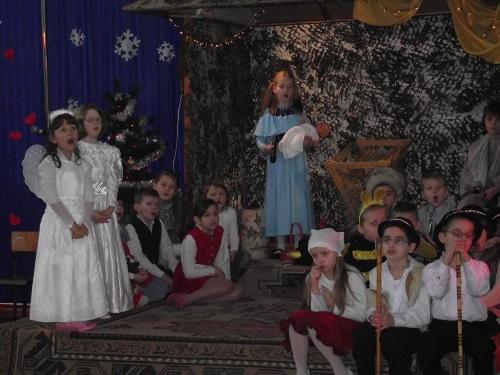 Szkoła zapewnia uczniom :Ciekawe i skuteczne metody pracy z dzieckiemPrzyjazny klimatWyposażenie sali sprzyjające nauce i zabawieNaukę j. obcego i zajęcia pozalekcyjneRozwój zdolności i zainteresowań dziecka poprzez wycieczki i spotkania z ciekawymi ludźmi.,,WYRÓWNAJMY  SZANSE  EDUKACYJNE”